Федеральное государственное бюджетное профессиональное образовательное учреждение «Щекинское специальное учебно-воспитательное учреждение для обучающихся с девиантным (общественно опасным) поведением закрытого типа»РАБОЧАЯ ПРОГРАММАпо биология  6-9 класс(адаптированная программа для обучающихся с легкой умственной отсталостью)Программа курса биологии составлена на основе   Программы специальных (коррекционных) общеобразовательных учреждений  VIII вида, 5-9 классы, под редакцией В.В .Воронковой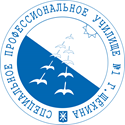 р. п. Первомайский 2017Пояснительная запискаПрограмма курса биологии для  коррекционной школы (6—9 классов) составлена на основе   Программы специальных (коррекционных) общеобразовательных учреждений  VIII вида, 5-9 классы, под редакцией В.В .Воронковой .                  Программа состоит из трех разделов: пояснительной записки, основного содержания, требований к уровню подготовки  учащихся каждого класса  по биологии.
  Содержание программы  курса биологии для коррекционной  школы сформировано на основе принципов: соответствия содержания образования потребностям общества; учета единства содержательной и процессуальной сторон обучения; структурного единства содержания образования на разных уровнях его формирования. 
   Основой  курса биологии для  коррекционной школы 8 вида  являются идеи преемственности начального и основного общего образования; гуманизации образования; соответствия содержания образования возрастным и психическим закономерностям развития учащихся; личностной ориентации содержания образования; деятельностного характера образования , формирования у учащихся готовности использовать усвоенные знания, умения и способы деятельности в реальной жизни для решения практических задач (ключевых компетенций). 
Биология как учебный предмет вносит существенный вклад в формирование у учащихся  с интеллектуальными нарушениями системы знаний как о живой природе, так и об окружающем мире в целом.Основными целями изучения биологии в  коррекционной школе являются: 
•освоение знаний о живой природе и присущих ей закономерностях; строении, жизнедеятельности и средообразующей роли живых организмов; человеке как биосоциальном существе; роли биологической науки в практической деятельности людей; методах познания живой природы; 
•овладение умениями применять биологические знания для объяснения процессов и явлений живой природы, жизнедеятельности собственного организма; использовать информацию о факторах здоровья и риска;  проводить наблюдения за биологическими объектами и состоянием собственного организма; 
•воспитание позитивного ценностного отношения к живой природе, собственному здоровью и здоровью других людей; культуры поведения в природе; 
•применение знаний и умений в повседневной жизни для решения практических задач и обеспечения безопасности своей жизни; выращивания растений и животных; заботы о своем здоровье; оказания первой доврачебной помощи себе и окружающим; оценки последствий своей деятельности по отношению к живой природе, собственному организму, здоровью других людей; соблюдения правил поведения в окружающей среде, норм здорового образа жизни; профилактики заболеваний, травматизма и стрессов, вредных привычек, ВИЧ-инфекцииКурс «Биология» состоит из четырех разделов: «Неживая природа»(6 класс), «Растения»(7 класс), «Животные»(8 класс), «Человек и его здоровье»(9 класс).Данная программа предполагает ведение наблюдений, организацию лабораторных и практических работ, демонстрацию опытов и проведение экскурсий. Все это даст возможность более целенаправленно способствовать развитию любознательности и повышению интереса к предмету, а также более эффективно осуществлять коррекцию учащихся: развивать память и наблюдательность, корригировать мышление и речь.
 В  6 классе («Неживая природа») учащиеся узнают, чем живая природа отличается от неживой, из чего состоят живые и неживые тела, получают новые знания об элементарных  свойствах и использовании воды, воздуха, полезных ископаемых и почвы, о некоторых явлениях неживой природы.Биология  как учебный предмет в 6  классе состоит из следующих разделов:Природа.Вода.Воздух.Полезные ископаемые.Почва        Программа 6 класса по биологии призвана дать обучающимся основные знания по неживой природе; сформировать представления о мире, который окружает человека. В процессе знакомства с неживой природой  у обучающихся развивается наблюдательность, речь и мышление, они учатся устанавливать простейшие причинно-следственные отношения и взаимозависимость живых организмов между собой и с неживой природой, взаимосвязь человека с живой и неживой природой, влияние на нее.
В  настоящей программе в разделе «Растения» (7 класс) растения объединены в группы по  виду семейств и классов. Такое структурирование материала оказалось более доступным для понимания детьми со сниженным интеллектом. В этот раздел включены практически значимые темы, такие, как «Уход за комнатными растениями», «Обработка почвы в саду и на учебно-опытном участке» и др.Программа 7 класса включает элементарные сведения о многообразии растений, грибов и бактерий; о строении и значении органов цветкового растения; об основных группах растений; о биологических особенностях, выращивании и использовании наиболее распространенных полевых, овощных, плодовых, ягодных, а так же декоративных растений. В данной программе предлагается изучение наиболее распространенных и большей частью уже известных обучающимся  однодольных и двудольных растений, лишь таких признаков  их сходства и различия, которые можно показать по цветным таблицам. Очень кратко сообщаются сведения о строении, разнообразии и значении грибов и бактерий. 
В разделе «Животные» (8 класс) особое внимание уделено изучению животных, играющих значительную роль в жизни человека, его хозяйственной деятельности. Этот раздел дополнен темами, близкими учащимся, живущим в  сельской  местности («Сельскохозяйственные животные», «Кошки. Собаки. Породы. Уход. Санитарно-гигиенические требования к их содержанию»  и др.).
В разделе «Человек» (9 класс) человек рассматривается как биосоциальное существо. Основные системы органов человека предлагается изучать, опираясь на  анализ жизненных функций важнейших групп  животных организмов (питание и пищеварение, дыхание, перемещение веществ, выделение, размножение). Это позволит учащимся с недостатками интеллекта воспринимать человека как часть живой природы. В программу включены темы, связанные с сохранением здоровья человека. Учащиеся знакомятся с распространенными заболеваниями, узнают о мерах оказания доврачебной помощи. Привитию практических умений по данным вопросам (измерить давление, наложить повязку и т.п.) следует уделять больше внимания во внеурочное время.
    В результате изучения  курса учащиеся должны получить общие представления о разнообразии и жизнедеятельности растительных и животных организмов, о человеке как биосоциальном существе, как виде, живом организме, личности, об условиях его существования, о здоровом образе жизни. Учащиеся должны понять практическое значение знаний о человеке для решения бытовых, медицинских и экологических проблем.В разделе программы «Требования к уровню подготовки выпускников коррекционной  школы по биологии» указаны предполагаемые результаты изучения систематического курса биологии. Они направлены на реализацию деятельностного, практико- и личностно ориентированного подходов: освоение учащимися интеллектуальной и практической деятельности; овладение знаниями и умениями, востребованными в повседневной жизни, позволяющими ориентироваться в окружающем мире, значимыми для сохранения окружающей среды и собственного здоровья. 
 Рубрика «Знать/понимать» включает требования, ориентированные главным образом на воспроизведение усвоенного содержания. В рубрику «Уметь» входят требования, основанные на более сложных видах деятельности : объяснять, распознавать и описывать, выявлять, сравнивать, определять. В подрубрике «Использовать приобретенные знания и умения в практической деятельности и повседневной жизни» представлены требования, выходящие за рамки учебного процесса и нацеленные на решение разнообразных жизненных задач. 
При обучении биологии важно ориентироваться на изложенные в программе требования к его результатам, стремиться к тому, чтобы все учащиеся получили обязательную общеобразовательную подготовку по биологии на необходимом уровне. Учебно-тематический планСодержание программыЖИВАЯ ПРИРОДА 6 класс (2 ч неделю)Природа Живая и неживая природа. Предметы и явления неживой природы, их изменения. Твердые тела, жидкости и газы. Превращение твердых тел в жидкости, жидкостей — в газы. Для чего нужно изучить неживую природу. Планета, на которой мы живем, — Земля. Форма и величина. Смена дня и ночи. Смена времен года.Вода в природе. Свойства воды: непостоянство формы; текучесть;испарение при нагревании и сжатие при охлаждении. Три состояния воды. Способность воды растворять некоторые твердые вещества (соль, сахар и др.). Растворимые и нерастворимые вещества. Прозрачная и мутная вода. Очистка мутной воды. Растворы в природе: минеральная и морская вода. Питьевая вода. Учет и использование   свойств воды. Использование воды в быту, промышленности 	сельском хозяйстве. Бережное отношение к воде. Охрана воды.Демонстрация опытов:Расширение воды при нагревании и сжатие при охлаждении. Растворение соли, сахара в воде. Очистка мутной воды. Выпаривание солей из питьевой, минеральной и морской воды.Определение текучести воды.Практическая работа. Измерение температуры питьевой холодной воды, горячей и теплой воды, используемой для мытья посудыи других целей.Воздух Свойства воздуха: прозрачный, бесцветный, упругий. Использование   свойства упругости воздуха. Плохая теплопроводность воздуха. Испарение воздуха при нагревании и сжатие при охлаждении. Теплый воздух легче холодного: теплый воздух поднимается вверх,  холодный опускается вниз. Движение воздуха. Состав воздуха: кислород, углекислый газ, азот. Кислород, его свойство   поддерживать горение. Значение кислорода воздуха для дыхания ,в жизни  животных и человека. Применение кислорода в медицине.Углекислый газ и его свойство не поддерживать горение. Применение углекислого газа при тушении пожара. Чистый и загрязненный воздух. Примеси в воздухе (водяной пар, дым, пыль). Борьба за чистоту воздуха.Демонстрация опытов:Обнаружение воздуха в пористых телах (сахар, сухарь, уголь почва).Обнаружение   воздуха в какой-либо емкости.Упругость воздуха. 4. Воздух — плохой проводник тепла.5. .Расширение воздуха при нагревании и сжатие при
охлаждении.6.Движение воздуха из теплой комнаты в холодную и холодно
го — в теплую (циркуляция). Наблюдение за отклонением пламени
свечи.Полезные ископаемые Полезные ископаемые и их значение. Полезные ископаемые, используемые в качестве строительных материалов: гранит, известняк, песок, глина. Горючие полезные ископаемые Торф. Внешний вид и свойства торфа: коричневый цвет, хорошо впитывает воду, горит. Образование торфа, добыча и использование Каменный уголь. Внешний вид и свойства каменного угля: цвет, блеск, горючесть, твердость, хрупкость. Добыча и использование. Нефть. Внешний вид и свойства нефти: цвет и запах, маслянистость, текучесть, горючесть. Добыча нефти. Продукты переработки нефти: бензин, керосин и другие материалы. Природный газ. Свойства газа: бесцветность, запах, горючесть. Добыча и использование. Правила обращения с газом в быту. Полезные ископаемые, которые используются при получении минеральных удобрений. Калийная соль. Внешний вид и свойства: цвет, растворимость в воде. Добыча и использование. Полезные ископаемые, используемые для по лучения металлов (железная и медная руды и др.), их внешний вид и свойства. Получение черных и цветных металлов из металлических руд (чугуна, стали, меди и др.).Демонстрация опытов:1. Определение некоторых свойств горючих полезных ископае мых: влагоемкость торфа и хрупкость каменного угля.Определение растворимости калийной соли.Практическая работа. Распознавание черных и цветных металлов по образцам и различным изделиям из этих металлов.Наблюдение за сгоранием каменного угля и других горючих полезных ископаемых (в топках, печах, плитах).Экскурсии в краеведческий музей и (по возможности) к местам добычи и переработки полезных ископаемых (в зависимости от местных условий).Почва  Почва — верхний и плодородный слой земли. Как образуется почва. Состав почвы: перегной, глина, песок, вода, минеральные соли, воздух. Минеральная и органическая части почвы. Перегной — органическая часть почвы. Глина, песок и минеральные вещества — минеральная часть почвы. Песчаные и глинистые почвы. Водные свойства песчаных и глинистых почв: способность впитывать воду, пропускать ее и удерживать.(сравнение песка и песчаных почв по водным свойствам. Сравнение глины и глинистых почв по водным свойствам. Основное свойство почвы — плодородие. М естные типы почв: название, краткая характеристика. Обработка почвы: вспашка, боронование. Значение почвы в народном хозяйстве. Охрана почв.Демонстрация опытов:Выделение воздуха и воды из почвы.Обнаружение в почве песка и глины.3.Выпаривание минеральных веществ из водной вытяжки. Определение способности песчаных и глинистых почв впитывать воду и пропускать ее.Практическая работа. Различие песчаных и глинистых почв. Обработка почвы на школьном учебно-опытном участке:  боронование лопатой и граблями, вскапывание приствольных кругов деревьев и кустарников, рыхление почвы мотыгами.Экскурсия к почвенным обнажениям или выполнение почвенного разреза.Повторение.Основные требования к знаниям и умениям учащихся Учащиеся должны знать:отличительные признаки твердых тел, жидкостей и газов;характерные признаки некоторых полезных ископаемых, песчаной и глинистой почвы;некоторые свойства твердых, жидких и газообразных тел , воды, воздуха; расширение при нагревании и сжатие  npи  охлаждении, способность к проведению тепла; текучесть воды и движение воздуха. Учащиеся должны уметь:обращаться с самым простым лабораторным оборудованием;проводить несложную обработку почвы на пришкольном участке;.7 класс       Растения, грибы и бактерии    (2 ч в неделю)ВведениеМногообразие растений. Значение растений и их охрана. Общее знакомство с цветковыми растениями. Общее понятие об органах цветкового растения (на примере растения, цветущего осенью): цветок, стебель, лист, корень.Цветок. Строение цветка (пестик, тычинки, венчик лепестков). Понятие о соцветиях (зонтик, колос, корзинка). Опыление цветков. Образование плодов и семян. Плоды сухие и сочные. Распространение плодов и семян.. средой обитания).Лабораторные работы.Органы цветкового растения.Строение цветка.3. Строение семени фасоли. 4.. Строение зерновки пшеницы. Рассмотрение с помощью лупы: форма, окраска, величина.Практическая работа. Определение всхожести семян. Демонстрация опытов:Условия, необходимые для прорастания семян.Испарение воды листьями.Дыхание растений (поглощение листьями кислорода и выделение  углекислого газа в темноте).Передвижение минеральных веществ и воды по древесине.Экскурсии в природу для ознакомления с цветками и соцветиями, с распространением плодов и семян (в начале сентября).Многообразие растений, бактерий и грибов Бактерии. Общее понятие. Значение в природе и жизни человека. Грибы. Строение шляпочного гриба: плодовое тело, грибница. Грибы съедобные и ядовитые, их распознавание. Экскурсии в лес (лесопарк) для ознакомления с особенностями грибов и растений осенью и весной.Мхи. Понятие о мхе как многолетнем растении. Места произрастания мхов. Торфяной мох и образование торфа.Папоротники. Многолетние травянистые растения. Места произрасрастания папоротника.      Голосеменные. Сосна и ель — хвойные деревья. Отличие их от лиственных деревьев. Сравнение сосны и ели. Особенности их размножения. Использование древесины хвойных и лиственных деревьев.Покрытосеменные или цветковые. Особенности строения (наличие цветков, плодов с семенами).Цветковые растения Деление цветковых растений на однодольные (пшеница) и двудольные (фасоль). Характерные различия (строение семян, корневой системы, жилкование листа).Однодольные растения Злаки: пшеница, рожь, ячмень, овес, кукуруза. Особенности внешнего строения (корневая система, стебель, лист, соцветие). Выращивание: посев, уход, уборка. Использование в народном хозяйстве. Преобладающая культура для данной местности.-Лилейные. Основные представители (лук, чеснок, лилия, тюльпан, ландыш). Общая характеристика (цветок, лист, луковица, корневище)'Лук, чеснок — многолетние овощные растения. Выращивание посев, уход, уборка. Использование человеком. Цветочно-декоративные растения открытого и закрытого грунта (хлорофитум, лилия, тюльпан).Лабораторная работа. Строение луковицы.Двудольные растения-Пасленовые. Картофель, томат-помидор (баклажан, перец — для южных районов), петунья, дикий паслен, душистый табак.Лабораторная работа. Строение клубня картофеля.Бобовые. Горох (фасоль, соя — для южных районов). Бобы. Клевер, люпин — кормовые травы.-Розоцветные. Яблоня, груша, вишня, малина, шиповник, садовая земляника (персик, абрикос — для южных районов).Биологические особенности растений сада. Особенности paзмножения яблони, малины, земляники. Созревание плодов и ягод садовых растений, их уборка и использование.-Сложноцветные. Подсолнечник. Ноготки, бархатцы — однолетние цветочные растения. Маргаритка — двулетнее растение. Георгин — многолетнее растение. Особенности внешнего строения этих растений. Агротехника выращивания. Использование человеком.Практическая работа по перевалке и пересадке комнатных растений.Практическая работа в саду, на школьном учебно-опытном участке. Вскапывание приствольных кругов. Рыхление междурядий, прополка и другие работы в саду и на участке.Экскурсия — «Весенние работы в саду». Обобщение по теме «Растение — живой организм».Основные требования к знаниям и умениям учащихся Учащиеся должны знать:названия некоторых бактерий, грибов, а также растений из их основных групп: мхов, папоротников, голосеменных и цветковых, строение и общие биологические особенности цветковых растений, разницу цветков и соцветий;некоторые биологические особенности, а также приемы возделывания наиболее распространенных сельскохозяйственных растений, особенно местных;разницу ядовитых и съедобных грибов; знать вред бактерий и способы предохраняться от заражения ими.Учащиеся должны уметь:отличать цветковые растения от других групп (мхов, папоротников, голосеменных); приводить примеры растений некоторых групп (бобовых, розоцветных, сложноцветных);различать органы у цветкового растения;различать однодольные и двудольные растения по строению  корней, листьев (жилкование), плодов и семян; приводить примеры однодольных и двудольных растений;выращивать некоторые цветочно-декоративные растения;различать грибы и растения.8 класс  Животные(2 ч в неделю)ВведениеМногообразие животного мира. Места обитания животных и приспособленность их к условиям жизни. Позвоночные и беспозвоночные животные. Дикие, сельскохозяйственные и домашние животные. Значение животных в народном хозяйстве. Охрана животных.Беспозвоночные животные Общие признаки беспозвоночных животных: отсутствие позвоночника (внутреннего скелета).Черви. Дождевые черви. Внешний вид дождевого червя, образ жизни,питание, дыхание, способ передвижения.  Демонстрация живого червя или влажного препарата. Черви-паразиты(глисты).Вред глистов. Профилактика и борьба с глистными заболеваниями.Насекомые. Бабочка-капустница (и ее гусеница), яблочная плодожорка, майский жук, комнатная муха. Внешнее строение, образ жизни, питание, дыхание, способ передвижения. Размножение. Вред, приносимый этими насекомыми (повреждения растений и перенос болезнетворных бактерий). Меры борьбы с вредными насекомыми. IIчела, тутовый шелкопряд — полезные в хозяйственной деятельности человека насекомые. Внешнее строение, образ жизни, питание. Способ передвижения. Размножение. Пчелиная семья и ее жизнь. Разведение тутового шелкопряда. Значение одомашненных насекомых в народном хозяйстве и уход за ними. Получение меда от пчел и шелковых нитей от шелкопряда.Демонстрация живых насекомых, а также коллекций насекомы х, вредящих сельскохозяйственным растениям. Демонстрация фильмов о насекомых.Экскурсия в природу для наблюдения за насекомыми.Позвоночные животные. Общие признаки позвоночных животных: наличие позвоночника (внутреннего скелета).--Рыбы. Общие признаки рыб. Среда обитания — водоемы. Речные рыбы (окунь, щука, карп). Морские рыбы (треска, сельдь) Внешнее строение, питание, дыхание, кровообращение, нервная система, органы чувств. Размножение рыб. Рыболовство, рыбоводство Рациональное использование и охрана рыб.Демонстрация живой рыбы (в аквариуме), скелета рыбы, фильмов о рыбах.--Земноводные. Общие признаки земноводных (обитание  на суше, и в воде).Лягушка. Место обитания, образ жизни. Внешнее строение ля гушки, способ передвижения Питание, дыхание, кровообращение, нервная система, органы чувств. Размножение лягушки. Черты сходства с рыбами и отличия от рыб по строению, образу жизни и размножению. Жаба. Особенности внешнего строения и образ жизни. Значение и охрана земноводных.Демонстрация живой лягушки или влажного препарата.--Пресмыкающиеся. Общие признаки пресмыкающихся . Внешнее строение, питание, дыхание, кровообращение, нервная система, органы чувств. Размножение пресмыкающихся. Сравнение пресмыкающихся и земноводных по строению, образу жизни. Демонстрация влажных препаратов Отличие ужа от гадюки. Охрана пресмыкающихся.--Птицы. Общая характеристика птиц: среда обитания, особенности внешнего и внутреннего строения. Размножение и развитие .Питание птиц .Птицы, кормящиеся в воздухе (ласточка, стриж).Птицы леса: большой пестрый дятел, большая синица. Хищные птицы (сова, орел).Водоплавающие птицы (утка-кряква, гуси).Птицы, обитающие возле жилья людей (голубь, воробей).Особенности образа жизни каждой экологической группы птиц. Значение и охрана птиц. Курица, гусь, утка — домашние птицы. Строение яйца курицы. Выращивание цыплят. Содержание, кормление и разведение кур, гусей, уток на птицефермах. Птицеводство.Демонстрация скелета птицы, чучел птиц, влажного препарата, модели строения яйца, фильмов о птицах.Экскурсия в зоопарк или на птицеферму.--Млекопитающие, или звери. Разнообразие млекопитающих. Приспособленность к условиям жизни. Общие признаки млекопитающих, или зверей: волосяной покров  рождение живых детенышей и вскармливание их молоком. Внутреннее строение млекопитающего (на примере кролика): органы пищеварения, дыхания, кровообращения, нервная система.Демонстрация скелета млекопитающего, чучел, влажных препаратов.--Грызуны: мышь, белка, бобр. Общие признаки грызунов. Внешни и вид и отличительные особенности каждого из этих животных. Образ  жизни, питание, размножение. Значение грызунов в природе и хозяйственной деятельности человека. Охрана белок и бобров.--Зайцеобразные: заяц-беляк, заяц-русак, кролик домашний. Общие признаки зайцеобразных, черты сходства и различия между типами и кроликами. Образ жизни, питание и размножение зайцем п кроликов. Значение зайцев и их охрана. Значение кролиководства в народном хозяйстве.--Хищные звери: волк, медведь, тигр, лев, рысь. Общие признаки хищных зверей. Внешний вид и отличительные особенности каждого из этих животных. Черты сходства и различия между некоторыми из них. Образ жизни, добывание пищи, размножение. Распространение хищных зверей. Значение этих животных и их охрана. Домашние хищники: кошка, собака. Уход за ними. Пушные хищные звери: куница, лисица, соболь, норка. Образ жизни, распространение и значение пушных зверей. Разведение норки на зверофермах.--Ластоногие морские животные: тюлень, морж, морской котик. Общие  признаки ластоногих. Отличительные особенности этих животных, распространение и значение. Охрана морских зверей.--Китообразные: кит, дельфин. Общие признаки китообразных. Внешнее строение кита и дельфина. Питание и передвижение. Вскармливание детенышей. Дыхание. Значение этих животных и их охрана.--Растительноядные животные дикие и домашние. Общие признаки растительноядных животных. Дикие растительноядные животные  (лось).  Дикие  всеядные  животные  (дикая  свиньи) Характеристика  этих  животных,  распространение,  значение   и охрана их. -Сельскохозяйственные травоядные животные: корова, овца, верблюд, лошадь. Всеядные сельскохозяйственные живот ные — свинья, северный олень.Корова: Внешнее строение. Молочная продуктивность коров. Корма для коров. Уход за коровами. Современные животноводческие фермы, их оборудование и содержание в них коров. Выращивание телят.Овца. Распространение овец. Особенности внешнего строения и питания овец. Значение овец в народном хозяйстве. Некоторые породы овец Содержание овец: зимнее — на фермах и летнее — на пастбищах. Круглогодовое содержание овец на пастбищах. Оборудование овцеводческих ферм и пастбищ. Выращивание ягнят.Верблюд. Особенности внешнего строения. Приспособленность к засушливым условиям жизни. Особенности питания верблюда. Значение верблюда в хозяйстве человека.Северный олень. Особенности строения — приспособленность к суровым северным условиям жизни. Особенности питания. Значение северного оленя в народном хозяйстве.Свинья. Внешнее строение свиньи: особенности туловища, головы, ног, кожного покрова. Значение свиноводства. Современные свиноводческие фермы и их оборудование. Размещение свиней. Уход за свиньями и их кормление. Выращивание поросят. Откорм свиней.Лошадь. Внешнее строение лошади: особенности туловища, головы, ног, кожного покрова. Питание лошадей. Значение лошадей в народном хозяйстве. Верховые лошади, тяжеловозы и рысаки. Содержание лошадей. Выращивание жеребят. Приматы. Общая характеристика.Обобщающее занятие по результатам изучения животных: общие признаки изученных групп животных, признаки сходства  и различия . Охрана птиц и млекопитающих. Редкие и исчезающие виды Различение диких и домашних животных. Охрана диких и уход за домашними. Практические работы на животноводческих фермах. Экскурсии в зоопарк, заповедник, на звероферму, в какой-либо питомник или морской аквариум для наблюдений за поведением животных, за их кормлением и уходом.Практическая работа на любой животноводческой ферме, расположенной вблизи школы: участие в уходе за помещением и животными, участие в раздаче кормов.Основные требования к знаниям и умениям учащихся Учащихся должны знать:основные отличия животных от растений;признаки сходства и различия между изученными группами животных;общие признаки, характерные для каждой из этих групп животных;места обитания, образ жизни и поведение тех животных, которые знакомы учащимся;названия некоторых наиболее типичных представителей изученных групп животных, особенно тех, которые широко распространены и местных условиях; значение изучаемых животных в природе, а  также в хозяйственной деятельности человека;основные требования ухода за домашними и некоторыми сельскохозяйственными животными (известными учащимся). Учащиеся должны уметь:узнавать изученных животных (в иллюстрациях, кинофрагментах, чучелах, живых объектах);кратко рассказывать об основных чертах строения и образа жизни изученных животных;устанавливать взаимосвязи между животными и их средой обитания: приспособления к ней особенностями строения организма, поведения животных;проводить несложный уход за некоторыми сельскохозяйственными животными (для сельских вспомогательных школ) или за домашними животными (птицы, звери, рыбы), имеющимися у детей дома; рассказывать о своих питомцах (их породах, поведении и
 повадках).9 класс   Человек    2ч в неделюОбщий обзор организма человека .Общее знакомство с организмом человека. Краткие сведения о строении клеток и тканей человека. Органы и системы органон (опорно-двигательная, пищеварительная, кровеносная, выделительная, дыхательная, нервная и органы чувств).Демонстрация торса человека. Опора тела и движение Значение опорно-двигательной системы.  Скелет человека. Соединения костей (подвижное и неподвижное). Первая помощь при ушибах, растяжении связок, вывихах суставов и переломах костей. Основные группы мышц человеческого тела. Работа мышц. 3начение физических упражнений для правильного формирования скелета и мышц. Предупреждение искривления позвоночника и развития плоскостопия. Демонстрация скелета человека, позвонков. Опыты, демонстрирующие статическую и динамическую нагрузки на мышцы; свойства декальцинированных и прокаленных костей.Кровь и кровообращение. Значение крови и кровообращения. Состав крови (клетки красные, белые), плазма крови. Органы кровообращения: сердце и сосуды. Большой и малый круги кровообращения. Сердце, его строение и работа. Движение   крови по сосудам. Пульс. Предупреждение сердечно-сосудистых заболеваний. Первая помощь при кровотечениях. Отрицательное влияние никотина и алкоголя на сердце и сосуды Демонстрация влажного препарата и муляжа сердца млекопитающего.Лабораторные работыМикроскопическое строение крови.Подсчет частоты пульса в спокойном состоянии и после ряди физических упражнений (приседания, прыжки, бег).Дыхание Значение дыхания. Органы дыхания, их строение и функции. Голосовой аппарат. Газообмен в легких и тканях. Болезни, передающиеся через воздух. Гигиена органов дыхания. Отрицательное влияние никотина на органы дыхания. Необходимость чистого воздуха для дыхания. Демонстрация опыта, обнаруживающего углекислый газ в выдыхаемом воздухе.Пищеварение Значение пищеварения. Питательные вещества и витамины. Пищевые продукты. Органы пищеварения. Пищеварение в ротовой полости, желудке, кишечнике. Всасывание питательных веществ в кровь. Гигиена питания и предупреждение желудочно-кишечных заболеваний, пищевых отправлений и глистных заражений.Демонстрация опытов:Обнаружение крахмала в хлебе и картофеле.Обнаружение белка и крахмала в пшеничной муке.  Действие слюны на крахмал.Действие желудочного сока на белки.Почки. Органы мочевыделительной системы, их значение. Внешнее строение почек и их расположение в организме. Предупреждение
почечных заболеваний.Кожа. Кожа человека и ее значение как органа защиты организма, осязания, выделения (пота) и терморегуляции. Закаливание организма и ги гиена кожи и гигиенические требования к одежде. Профилактика и первая помощь при тепловом и солнечных ударах, ожогах и обморожении.Нервная система. Строение и значение нервной системы (спинной и головной мозг, ). Гигиена умственного труда. Отрицательное влияние на нервную систему алкоголя и никотина. Сон и его значение.Органы чувств. Значение органов чувств. Строение, функции, гигиена органа зрения. Строение органа слуха. Предупреждение нарушений слуха. Органы обоняния и вкуса. Демонстрация влажного препарата «Глаз крупного млекопитающего», моделей глазного яблока и уха.Охрана здоровья человека в Российской ФедерацииСистема здравоохранения в Российской Федерации. Мероприятия, осуществляемые в нашей стране по охране труда. Организации отдыха. Медицинская помощь. Социальное обеспечение по старости, болезни и потере трудоспособности.Основные требования к знаниям и умениям учащихся 9 класса п о разделу «Человек»Учащиеся должны знать:названия, строение и расположение основных органов организма человека;элементарное представление о функциях основных органов них систем;влияние физических нагрузок на организм;вредное влияние курения и алкогольных напитков на организм;основные санитарно-гигиенические правила. Учащиеся должны уметь:применять приобретенные знания о строении и функциях человеческого организма в повседневной жизни с целью сохранения и укрепления своего здоровья;соблюдать санитарно-гигиенические правила.Календарно-тематическое планирование 6 класс (70 ч) 2ч в неделю7 класс (68 ч) 2ч в неделю8 класс (70 ч) 2ч в неделю9 класс ( 670 ч) 2 ч в неделюПредмет "Природоведение"  преподается по учебникам: 5 кл. - Лифанова Т.М. Природоведение. Учебник для 5 кл. специальных (коррекционных) общеобразовательных учреждений VIII вида. М., Просвещение, 2011г.Предмет "Биология" преподается по учебникам:6 кл. -  Никишов А.И. Биология. Учебник для 6 кл. специальных (коррекционных) общеобразовательных учреждений VIII вида. М., Просвещение, 2013г.7 кл. - Клепинина З.А. Биология. Учебник для 7 кл. специальных (коррекционных) общеобразовательных учреждений VIII вида. М., Просвещение, 2013 г.  8 кл. - Никишов А.И. Биология. Учебник для 8 кл. специальных (коррекционных) общеобразовательных учреждений VIII вида. М., Просвещение, 2006 г. , 2013 г. Рассмотренана заседании МО Протокол № 1 от«_24» августа 2017 г.Согласованазам. директора по УР  Моисеенко Н.В.«25»_августа 2017 г.Утверждена приказоми о. директора  Моисеенко Н.В. № 313 от«25»_августа 2017 г.ЖИВАЯ ПРИРОДА                6 классЖИВАЯ ПРИРОДА                6 классЖИВАЯ ПРИРОДА                6 классПрирода.3чВода в природе.15чВоздух.15чПолезные ископаемые18чПочва17чРастения, грибы и бактерии           7 класс      Растения, грибы и бактерии           7 класс      Растения, грибы и бактерии           7 класс      Введение.Многообразие растений3чЦветок.4чСемя  растений7чКорни4чЛист6чСтебель3чРастение — целостный организм.7чМногообразие растений, бактерий и грибов5чПокрытосеменные или цветковые.Однодольные   растения. Злаки ЛилейныеДвудольные  растения Пасленовые  Бобовые. Розоцветные.  Сложноцветные. 6ч23ч14.Обобщение. Животные   8 класс  Животные   8 класс  Животные   8 класс Введение1чБеспозвоночные животные: 11чПозвоночные животныеРыбы Земноводные и пресмыкающиесяПтицыМлекопитающие 7ч6ч16ч17чСелскохозяйственные млекопитающие.10ч Человек    9 класс  Человек    9 класс  Человек    9 класс Общий обзор организма человека 3чОпора тела и движение15Кровь и кровообращение7Дыхание8Пищеварение12Выделительная система 6Нервная система10Органы чувств4Охрана здоровья2№Тема урокаТип урока Форма урокаИнформационноеобеспечение,наглядное оборудованиеДата проведенияДата проведенияДата проведения№Тема урокаТип урока Форма урокаИнформационноеобеспечение,наглядное оборудованиеПо плануПо плануФактически Живая и неживая природа. Для чего нужно изучать неживую природу.сообщение новых знанийВводная беседа.Табл.»Живая и неживая природа»13,11,23Предметы и явления неживой природы, их изменения. Твердые тела, жидкости и газы. комбинированныйУстный журнал.Иллюстр.тел природы 9,11,23Планета, на которой мы живем, — Земля. Смена дня и ночи. Смена времен года.комбинированныйРассказ с демонстрацией интерактивных моделей.Интерактивные модели смены дня и ночи,времен годаВода   15чВода   15чВода   15чВода   15чВода   15чВода   15чВода   15чВода   15чВода в природе.комбинированныйУрок-презентация (ИКТ)Табл  «Вода в природе.»2,11,13,23Вода- жидкость.комбинированныйРассказ с демонстрацией опытов.Демонстрация опытов: Определение текучести воды.Мат-алы к опытам,9,23Изменение воды при замерзании. Лёд- твёрдое тело.сообщение новых знанийРассказ с демонстрацией опытов.Мат-алы к опытам,иллюстрации  снега.льда,града 11,23Вода-растворитель.сообщение новых знанийРассказ с демонстрацией опытов.Демонстрация опытов: Растворение соли, сахара в воде.Мат-алы к опытам,вещества для растворения в воде ,9,11,23,27Нерастворимые в воде вещества.комбинированныйРассказ с демонстрацией опытов.Мат-алы к опытам, вещества для растворения в воде9,11,23,27Прозрачная и мутная вода.комбинированныйБеседа с поисковыми заданиямиДемонстрация опытов: Очистка мутной воды.Мат-алы к опытам,водные растворы,фильтр,6,23,27Водные растворы и их использование.Растворы в природе: минеральная и морская вода. закрепление изученногоРассказ с демонстрацией опытов.Демонстрация опытов: Выпаривание солей из питьевой, минеральной и морской воды.Мат-алы к опытам ,водные растворы,иллюстр.водоёмов.Питьевая вода.комбинированныйУрок-эксперимент Рисунки  и плакаты детей,9,23 Температура воды и её измерение.комбинированныйПрактическая работа «Измерение температуры питьевой холодной воды, горячей и теплой воды, используемой для мытья посуды и других целей.»Демонстрация опытов:Расширение воды при нагревании и сжатие при охлаждении.Термометр,макеты термометра,материалы к опытам.23Кипение воды.Превращение воды в пар.комбинированныйРассказ с демонстрацией опытов.Табл.»Превращение воды в пар.»11,13,23,28Три состояния воды.комбинированныйБеседа  с практическими заданиями.Табл. «Превращение воды в пар.»,мат-алы к опытам,21,23Учет и использование   свойств воды.Бережное отношение к воде.комбинированныйБеседа  с практическими заданиями.Иллюстр.Трёх состояний воды.Рисунки детейИспользование воды в быту и промышленности. Охрана воды.обобщение и систематизацияБеседа с моделированием ситуаций.Знаки охраны воды.11,13,23Что мы узнали о воде?контроль и проверка знанийПроверочная работатестовые задания,20Воздух  15чВоздух  15чВоздух  15чВоздух  15чВоздух  15чВоздух  15чВоздух  15чВоздух  15чВоздух вокруг нас.комбинированныйУрок-презентация (ИКТ)Мат-алы к опытам,иллюстр.Атмосфера,11,13,21,23Воздух занимает место.комбинированныйРассказ с демонстрацией опытов.Иллюстр. Лётчиков и водолазовСжимаемость и упругость воздухасообщение новых знанийБеседа с решением проблемных ситуаций.Мат-алы к опытам,иллюстр.предметов со сжатым воздухом,11,23Воздух -плохой проводник тепла.сообщение новых знанийБеседа с практическими упражнениями.Мат-алы к опытам,иллюстр. предметов изолирующих воздух.13,23Расширение воздуха при нагревании и сжатие при охлаждении. комбинированныйРассказ с демонстрацией опытов.Мат-алы к опытам,11,23Свойства теплого и холодного воздуха.комбинированныйБеседа  с практическими заданиями.Рисунки  детей,свеча,иллюстр. Теплой и холодной погодыСостав воздуха .Кислород.сообщение новых знанийБеседа  с практическими заданиями.Табл. «состав воздуха»11,13,23Значение кислорода в жизни растений ,животных и человека.комбинированныйБеседа  с практическими заданиями.Рисунки уч-ся11,13,23Состав воздуха. Углекислый газ.сообщение новых знанийБеседа  с практическими заданиями.Табл. «состав воздуха»23Применение углекислого газа.комбинированныйБеседа с поисковыми заданиями11,13,23Состав воздуха.комбинированныйДеловая играТабл. «состав воздуха»14,23Значение воздуха.комбинированныйБеседа с решением проблемных ситуаций.Мат-алы к опытам,9,11,13Чистый и загрязнённый воздух.комбинированныйБеседа с моделированием ситуаций.Иллюстр.чистого и загрязненного воздуха9,11,23,28Охрана воздуха.Применения знаний Устный журнал.Знаки охраны воздуха,рисунки детей на тему «Охрана воздуха» 23Воздух в нашей жизни.контроль и проверка знанийПроверочная работа Тестовые задания ,9Полезные ископаемые -18чПолезные ископаемые -18чПолезные ископаемые -18чПолезные ископаемые -18чПолезные ископаемые -18чПолезные ископаемые -18чПолезные ископаемые -18чПолезные ископаемые -18чРазнообразие полезных ископаемых.комбинированныйДеловая играФизическая карта России,условные обозначения полезных ископаемых, 13,23,28Полезные ископаемые ,используемые в строительстве.комбинированныйБеседа с практическими упражнениями.Образцы гранита,мрамора,мела.23 Определение и сравнение свойств песка и глины.закрепление изученногоЛабораторная работаОбразцы глина и песок ,оборудование для опытов 23Горючие полезные ископаемые.комбинированныйБеседа с поисковыми заданиямиФизическая карта России,14,23Свойства торфа ,его образование ,добыча и использование.комбинированныйРассказ с демонстрацией образцов.Мат-алы к опытам,образец торфа11,23Свойства каменного  угля ,его образование ,добыча и использование.комбинированныйРассказ с демонстрацией образцов.Мат-алы к опытам,образец  каменного  угля11,23Свойства нефти ,её образование ,добыча и использование.комбинированныйРассказ с демонстрацией образцов.Мат-алы к опытам,образец нефти 11,23Свойства природного газа ,его образование ,добыча и использование.комбинированныйРассказ-описание с использованием  опорных схем.Мат-алы к опытам,образец  газа 11,23Полезные ископаемые,используемые для получения минеральных удобренийкомбинированныйБеседа с практическими упражнениями.Иллюстр . с\х растений,табл.»Виды удобрений»Свойства калийной соли ,её образование ,добыча и использование.комбинированныйРассказ с демонстрацией образцов.Мат-алы к опытам,образец калийной соли ,23Полезные ископаемые,используемые для получения металловкомбинированныйРассказ с демонстрацией образцов.Образцы медной ,железной руды,23Черные металлы .Их свойства и получение.комбинированныйРассказ с демонстрацией образцов.Образцы чугуна,стали,иллюстр .изделий из стали,23Цветные металлы .Их свойства и получение.комбинированныйРассказ с демонстрацией образцов.Образцы Алюминий,бронза,олово,медь,23 Распознавание цветных и черных  металлов по образцам и изделиям.закрепление изученногоПрактическая работаОбразцы цветных и черных  металлов Распространение полезных ископаемых на территории России .Работа по физической карте России.применения знанийПрактическая работаФизическая карта Россиишаблоны карт для уч-ся14,23,Полезные ископаемые Тульской области.закрепление изученногоЗаочное путешествиекарта Тульской области.Условные знаки полезных ископаемых ,20Полезные ископаемые нашего района.закрепление изученногоЭкскурсия в краеведческий музейПолезные ископаемые в нашей жизни.применения знанийУрок-ярмарка Иллюстр. и натуральные предметы из цветных и черных  металлов,28 Полезные ископаемые,их свойства,добыча и использование.контроль и проверка знанийПроверочная работаТестовые заданияКладовые природы.обобщение и систематизацияУстный журнал.Иллюстр.  и натуральные предметы из цветных и черных  металлов,23Почва-17чПочва-17чПочва-17чПочва-17чПочва-17чПочва-17чПочва-17чПочва-17чПочва-верхний плодородный слой,образование почвы.комбинированныйУрок-презентация (ИКТ)Табл. «Расположение почвы на слоях земли» 11,14,23Состав почвы. Минеральная и органическая части почвы.сообщение новых знанийРассказ с демонстрацией опытов.Мат-алы к опытам,индивид.карточки,9,23Перегной-органическая часть почвы.комбинированныйБеседа с поисковыми заданиямиМат-алы к опытам,карты-маршруты ,23Неорганическая часть почвы-глина.песок,минеральные соли.комбинированныйРассказ с демонстрацией опытов.Мат-алы к опытам,образцы почвы,23Песчаные,глинистые и черноземные почвы комбинированныйРассказ-описание с использованием  опорных схем.Образцы почв,Мат-алы к опытам,11,23Различие песчаных и глинистых почв.закрепление изученногоПрактическая работаСадовый инвентарь Водные свойства песчаных и глинистых почв.закрепление изученногоЛабораторная работаОбуродование к лабораторной работе.Почвы родного края.закрепление изученногоЗаочное путешествиеРисунки уч-ся,образцы почв,иллюстр. полей 14,23Зачем нужны удобрения?применения знанийБеседа с решением проблемных ситуаций.Образцы удобрений, ребусы,12,23 Обработка почвы.применения знанийПрактическая работаСадовый инвентарьВесенняя обработка почвы на пришкольном участке.применения знанийПрактическая работаСадовый инвентарьЗначение почвы в народном хозяйстве.комбинированныйИнтегрированный урок(сельхоз.труд +биология)Садовый инвентарь,опорные схемы,11Охрана и рациональное использование почв .комбинированныйБеседа с моделированием ситуаций.Знаки охраны почв, опорные схемы, 14,23Значение  неживой природы в жизни человека.закрепление изученногоДеловая играТабл. «Значение почв»,рисунки уч-ся Почва,Воздух и Вода в жизни человека.контроль и проверка знанийПроверочная работа «Вода,воздух,почва -основа жизни»обобщение и систематизацияурок-КВННазвания команд,ребусы,листы самооценкиРезерв Обобщение пройденного материалаРезерв Обобщение пройденного материала.№Тема урокаТип урока Форма урокаИнформационноеобеспечениеДата проведенияДата проведения№Тема урокаТип урока Форма урокаИнформационноеобеспечениеПо плануФактически Многообразие растений.(3ч)Многообразие растений.(3ч)Многообразие растений.(3ч)Многообразие растений.(3ч)Многообразие растений.(3ч)Многообразие растений.(3ч)Многообразие растений.(3ч)1Введение. Разнообразие растений.сообщение новых знанийВводная беседа.Табл. условных обозначений; иллюстрации растений,24,162.092Значение растенийкомбинированныйДеловая играГербарий, лекарственные растения,11,16,244.093Охрана растенийкомбинированныйУстный журнал.Растения занесённые в Красную книгу13,17,249.09Цветок. (4ч)Цветок. (4ч)Цветок. (4ч)Цветок. (4ч)Цветок. (4ч)Цветок. (4ч)Цветок. (4ч)4 Строение цветкового растения.сообщение новых знанийЛабораторная работа Табл. «Строение цветкового растения», живые растения,24,11,4,611.095Строение цветка.закрепление изученногоЛабораторная работа  Табл. «Строение цветка», живые цветы17,2416.096Виды соцветий. закрепление изученногоЭкскурсия в природу.Табл. «Виды соцветий» 11,13,2418.097Опыление цветков сообщение новых знанийБеседа с моделированием  объектов и ситуаций.Табл.»Опыление растений»  13,17,2423.09Плод (7 ч)Плод (7 ч)Плод (7 ч)Плод (7 ч)Плод (7 ч)Плод (7 ч)Плод (7 ч)8Плоды. Разнообразие плодов.комбинированныйУрок-презентация (ИКТ)Мультимедийная презентация, Муляжи, рисунки, плоды ,2825.099Размножение растений семенами.комбинированныйЭкскурсия в природу.Образцы семян30.0910  Внешний вид и строение семени фасоли.закрепление изученногоЛабораторная работаСемена фасоли,  лабораторное оборудование ,16,242.1011  Строение зерновки пшеницы.применения знанийЛабораторная работаЗерновка пшеницы,лабораторное оборудование ,16,247.1012Условия прорастания семянкомбинированныйРассказ с демонстрацией опытов.Четыре набора семян, выращ. в разных условиях,17,249.1013  Определение всхожести семян.комбинированныйЛабораторная работаСемена растений ,заделанных на разную глубину,табл. «Глубина заделки семян»14.1014 Правила заделки семян в почву.применения знанийПрактическая работаСемена и земля,табл. «Глубина заделки семян»16.10Корень(4ч)Корень(4ч)Корень(4ч)Корень(4ч)Корень(4ч)Корень(4ч)Корень(4ч)15Корень. Виды корней.сообщение новых знанийБеседа  с практическими заданиями.Пророщенные семена фасоли и пшеницы, черенок тополя ,13,17,2421.1016Корневые системы.Корневые волоски.комбинированныйБеседа с моделированием  объектов и ситуаций.Табл. «Корневые системы»,17,2423.1017Значение корня в жизни растения.обобщение и систематизацияБеседа с решением проблемных ситуаций.Табл. «Корневые системы» 11,2428.1018Видоизменения корней.закрепление изученногоРассказ с демонстрацией образцов.Корнеплоды, корнеклубни -муляжи и реальные образцы.30.10Лист.(6ч)Лист.(6ч)Лист.(6ч)Лист.(6ч)Лист.(6ч)Лист.(6ч)Лист.(6ч)19Лист. Внешнее строение листакомбинированныйБеседа  с практическими заданиями.Различные листья(натуральные и  гербарий)17,244.1120Из каких веществ состоит растениесообщение новых знанийБеседа с решением проблемных ситуаций.Листья растений, картофелина, йод,11,13,2411.1121Образование органических веществ в растенияхкомбинированныйРассказ с демонстрацией опытов.Материалы к опытам,листья растений 11,13,2413.1122Испарение воды листьямизакрепление изученногоРассказ с демонстрацией опытов.Материалы к опытам,листья растений 11,13,2418.1123Дыхание растенийПрименения знаний Беседа с моделированием  объектов и ситуаций.Материалы к опытам, листья растений,28,2420.1124Листопад и его значениезакрепление изученногоУстный журнал.Картины листопада, 17,24,2825.11Стебель(3ч)Стебель(3ч)Стебель(3ч)Стебель(3ч)Стебель(3ч)Стебель(3ч)Стебель(3ч)25Стебель. Строение стеблякомбинированныйБеседа  с практическими заданиями.Табл. «Строение стебля дерева», индивид.задания на карточках,11,2427.1126Значение стебля в жизни деревакомбинированныйБеседа с решением проблемных ситуаций.Материалы к опытам,Табл. «Строение стебля дерева», карточки-вопросы.16,11,24.2.1227Разнообразие стеблейприменения знанийЗаочное путешествие Гербарий, иллюстр различных видов стеблей.5,6,24 4.12Растение — целостный организм (7ч)Растение — целостный организм (7ч)Растение — целостный организм (7ч)Растение — целостный организм (7ч)Растение — целостный организм (7ч)Растение — целостный организм (7ч)Растение — целостный организм (7ч)28Взаимосвязь частей растения.Связь растения со средой обитания.комбинированныйУрок-презентация (ИКТ)Мультимедийная презентация «Растения и окружающая среда»9.1229Деление растений на группы.сообщение новых знанийДеловая играПлан-описание Табл.Взаимосвязь частей растения.11,17,2411.1230Мох  как представитель многолетних травянистых растений.комбинированныйБеседа  с практическими заданиями.Образцы мха,торфаТабл «Использование торфа»11,2416.1231Папоротники- нецветковые растения.комбинированныйБеседа  с практическими заданиями.Иллюстр.папоротника.Табл «Использование каменного угля» 11,2418.1232Голосеменные хвойные растениякомбинированныйРассказ-описание с использованием  опорных схем.Иллюстр. хвойных и листв.растений,17,2423.1233Волшебный мир растений.Обобщения и систематизацииурок-игра Игровое поле для игры,фишки,иллюстрации различных заданий. 11,17,2425.1234 Деление цветковых на классызакрепление изученногоБеседа с решением проблемных ситуаций.Табл. условных обозначений; иллюстрации растений 13,2430.12Однодольные покрытосеменные растения.(6ч)Однодольные покрытосеменные растения.(6ч)Однодольные покрытосеменные растения.(6ч)Однодольные покрытосеменные растения.(6ч)Однодольные покрытосеменные растения.(6ч)Однодольные покрытосеменные растения.(6ч)Однодольные покрытосеменные растения.(6ч)35Однодольные покрытосеменные растения. Общие признаки злаковых.сообщение новых знанийРассказ-описание с использованием  опорных схем.иллюстрации зерновых, полей и жатвы,11,2413.0136Хлебные злаковые культуры.комбинированныйРассказ с демонстрацией образцов.иллюстрации зерновых и натуральные растения,5,16,11,2415.0137Выращивание зерновых и использование злаков в сельском хозяйстве.применения знанийДеловая играИллюстрации зерновых, хлебобулочных изделий17,2420.0138Общие признаки лилейных. Цветочно-декоративные лилейные.комбинированныйЗаочная экскурсия Иллюстрации лилия, тюльпан, хлорофитум17,2422.0139Овощные лилейные.Строение луковицы.закрепление изученногоЛабораторная работа .Муляжи, рисунки, плоды овощных лилейных.11,2427.0140Дикорастущие лилейные.Ландыш.закрепление изученногоБеседа  с практическими заданиями.Иллюстрации ландыша, план-описание, опорные схемы.17,2429.01Двудольные покрытосеменные растения.(25ч)Двудольные покрытосеменные растения.(25ч)Двудольные покрытосеменные растения.(25ч)Двудольные покрытосеменные растения.(25ч)Двудольные покрытосеменные растения.(25ч)Двудольные покрытосеменные растения.(25ч)Двудольные покрытосеменные растения.(25ч)41Пасленовые. Определение общих признаков пасленовых.Паслен.сообщение новых знанийБеседа с решением проблемных ситуаций.Иллюстрации паслена,11,243.0242Строение клубня картофеля.комбинированныйЛабораторная работа Клубни картофеля,245.0243 Технология выращивания картофеля.применения знанийБеседа с моделированием  объектов и ситуаций.Иллюстр. Продуктов из картофеля,2410.0244Овощные пасленовые.Томат.комбинированныйРассказ с демонстрацией образцов.Иллюстр. Продуктов из томатов,2412.0245Овощные пасленовые.Баклажаны и перцы.закрепление изученногоРассказ с демонстрацией образцов.Иллюстр. Растений перца и томатов,2417.0246Цветочно-декоративные пасленовые .комбинированныйЗаочное путешествие Иллюстр.табак и белена,2419.0247Общие признаки бобовых.Пищевые бобовые.комбинированныйБеседа  с практическими заданиями.Табл. «Бобовые культуры»,натуральные бобовые 11,17,2424.0248Фасоль и соя -южные бобовые культуры.комбинированныйРассказ с демонстрацией образцов.Иллюстр.Фасоль и соя,натуральные образцы. 2426.0249Кормовые бобовые.закрепление изученногоРабота в группах постоянного состава.Иллюстр,клевер,люпин  17,243.0350 Покрытосеменные растения .контроль и проверка знанийПроверочная работа205.0351Общие признаки розоцветных.Шиповник -растение группы розоцветных.комбинированныйРабота в группах    сменного состава.Иллюстр,розоцветных,гербарий  ,задания для групп  12,2410.0352Плодово-ягодные розоцветные.Яблоня.Груша.комбинированныйРассказ с демонстрацией образцов.Иллюстр деревьев,плодов,цветков яблони и груши,14,1712.0353«Эти удивительные растения»Обобщения и систематизации Викторина Медиафайлы ,1717.0354Плодово-ягодные розоцветные.Вишня.Малина.закрепление изученногоБеседа  с практическими заданиями.Иллюстр деревьев,плодов,цветковвишни и малины  11,13,2419.0355Плодово-ягодные розоцветные.Земляника.закрепление изученногоБеседа  с практическими заданиями.Иллюстр. растений,цветков и плодов земляники ,11,242.0456Персик и абрикос -южные плодовые  розоцветные культуры.комбинированныйРассказ -описание с составлением характеристики объектов. Иллюстр. растений,цветков и плодов абрикоса и персика 17,247.0457Общие признаки сложноцветных.Пищевые сложноцветные.Подсолнечник.комбинированныйБеседа с решением проблемных  вопросов и ситуаций.Иллюстр. сложноцветных,подсолнечника,продуктов изподсолнечника 16,249.0458Календула и бархатцы-однолетние цветочно-декоративные сложноцветные.комбинированныйУрок-презентация (ИКТ)Презентация «Календула и бархатцы»земля 11,2414.0459Маргаритка и георгин -многолетние цветочно-декоративные сложноцветные.комбинированныйСамостоятельная работаИллюстр.Маргаритка и георгин,корнеклубни георгина 11,2416.0460Уход за комнатными растениями.Перевалка.Пересадкаприменения знанийПрактическая работа Комнатные растения ,земля,инвентарь21.0461Весенние работы в саду и на учебно-опытном участкеприменения знанийПрактическая работа.Садовый инвентарь23.0462Весенняя обработка почвы.применения знанийПрактическая работаСадовый инвентарь28.0463Растение -живой организм.Коррекции знанийБеседа с моделированием  объектов и ситуаций.Табл.Взаимосвязь частей растения.занимательные задания 4,17,2430.0464Многообразие растительного мира.контроль и проверка знанийПроверочная работа Контрольные задания5.05Многообразие растений, бактерий и грибов(5)Многообразие растений, бактерий и грибов(5)Многообразие растений, бактерий и грибов(5)Многообразие растений, бактерий и грибов(5)Многообразие растений, бактерий и грибов(5)Многообразие растений, бактерий и грибов(5)Многообразие растений, бактерий и грибов(5)65Бактерии и особенности их жизнедеятельности.сообщение новых знанийРассказ -описание с составлением характеристики объектов.Иллюстр.различных видов бактерий  13,2412.0566Строение и особенности  жизнедеятельности грибов.комбинированныйБеседа с моделированием  объектов и ситуаций.Иллюстр.папоротника13,2414.0567Съедобные и несъедобные грибы.Ядовитые грибы.закрепление изученногоДеловая играИллюстр.  съедобных и несъедобных грибов,муляжи грибов13,2421.0568Уход за посевами и посадками.применения знанийПрактическая работа.Садовый инвентарь26.05Мир растений.обобщение и систематизацияУрок-ярмарка Медиафайлы и иллюстрации различных растений.28.05№Тема урокаТип урока Форма урокаИнформационноеобеспечениеДата проведенияДата проведения№Тема урокаТип урока Форма урокаИнформационноеобеспечениеПо плануФактически 1Многообразие животного мира. Значение животных и их охранасообщение новых знанийВводная беседа.Иллюстрации разнообразных животных,14,251.092Общие признаки беспозвоночных животных, общие признаки червейкомбинированныйБеседа с решением проблемных ситуаций.Иллюстрация червей, пиявок,14,257.093  Внешний вид дождевого червя, образ жизни,питание, дыхание, способ передвижения.закрепление изученногоЛабораторная работаДождевой червь,7,258.094Круглые черви — паразиты человека.закрепление изученногоБеседа  с практическими заданиями.Иллюстрация круглых червей,правила гигиены в виде опорных схем 13,14,2514.09                                                                        Насекомые (7ч)                                                                        Насекомые (7ч)                                                                        Насекомые (7ч)                                                                        Насекомые (7ч)                                                                        Насекомые (7ч)                                                                        Насекомые (7ч)                                                                        Насекомые (7ч)5Общие признаки насекомых. Внешнее строение и образ жизни насекомыхкомбинированныйУрок-презентация (ИКТ)Презентация «Мир насекомых»13,28,25,15.096Бабочка- капустница.Внешнее строение, образ жизни, питание, дыхание, способ передвижения.комбинированныйРассказ -описание с составлением характеристики объектов.Иллюстрации и экземпляры бабочки- капустницы 7,14,2521.097Яблонная плодожорка.Внешнее строение, образ жизни, питание, дыхание, способ передвижения.комбинированныйБеседа с моделированием  объектов и ситуаций.Иллюстрации и экземпляры яблонной плодожорки 7 ,14,2522.098Майский жук.Внешнее строение, образ жизни, питание, дыхание, способ передвижения.комбинированныйРассказ -описание с составлением характеристики объектов.Табл. «строение майского жука»,план-описание,14,2528.099Комнатная муха.Внешнее строение, образ жизни, питание, дыхание, способ передвижения.комбинированныйСамостоятельная работаИллюстрации и экземпляры комнатной мухи,11,2529.0910Медоносная пчела.Внешнее строение, образ жизни, питание, дыхание, способ передвижения.комбинированныйЗаочная экскурсияна пасекуИллюстрации и экземпляры пчелы, ульев 10,11 ,255.1011Разведение тутового шелкопряда. Значение одомашненных насекомых в народном хозяйстве и уход за ними. комбинированныйРассказ -описание с составлением характеристики объектов.Иллюстрации и экземпляры тутового шелкопряда 14,256.10                                                                                        Рыбы (7ч)                                                                                        Рыбы (7ч)                                                                                        Рыбы (7ч)                                                                                        Рыбы (7ч)                                                                                        Рыбы (7ч)                                                                                        Рыбы (7ч)                                                                                        Рыбы (7ч)12Общие признаки позвоночных животных. Общие признаки рыбкомбинированныйУрок-презентация (ИКТ)Презентация « Мир рыб»12.1013Внешнее строение и скелет рыбкомбинированныйБеседа  с практическими заданиями.Иллюстрации разнообразных рыб,модель скелета рыб 18,2513.1014Внутреннее строение рыбсообщение новых знанийБеседа с моделированием  объектов и ситуаций.Экземпляр внутреннего строения рыбы,18,2519.1015Размножение рыбкомбинированныйСхема развития рыб 18,2520.1016Речные рыбы. Морские рыбы.закрепление изученногоРассказ -описание с составлением характеристики объектов.Иллюстрации разнообразных рыб 18,2526.1017 Жизнедеятельность аквариумных рыб, забота и уход за ними.применения знанийПрактическая работаАквариум,принадлежности для чистки аквариума.27.1018Рыболовство и рыбоводство. Рациональное использование рыб .обобщение и систематизацияДеловая играИллюстрация судна-тральщика, атрибуты для игры. 18,252.11Земноводные и пресмыкающиеся (6ч)Земноводные и пресмыкающиеся (6ч)Земноводные и пресмыкающиеся (6ч)Земноводные и пресмыкающиеся (6ч)Земноводные и пресмыкающиеся (6ч)Земноводные и пресмыкающиеся (6ч)Земноводные и пресмыкающиеся (6ч)19Общие признаки земноводных. Среда обитания и внешнее строение лягушкикомбинированныйБеседа с решением проблемных вопросов и ситуаций.Иллюстрация и макет лягушки  7,14,253.1120Внутреннее строение земноводныхсообщение новых знанийБеседа с моделированием  объектов и ситуаций.Препарат вскрытой лягушки 7,14,2516.1121Размножение и развитие лягушкикомбинированныйБеседа  с практическими заданиями.Табл. «Схема развития лягушки» 14,2517.1122Общие признаки пресмыкающихс. Среда обитания и внешнее строение пресмыкающихсякомбинированныйРассказ-описание с использованием  опорных схем.Иллюстрации пресмыкающихся,опорные схемы 14,2523.1123Внутреннее строение пресмыкающихсясообщение новых знанийРассказ-описание с использованием  опорных схем.Табл. «Внутреннее строение ящерицы» 6, 7, 13, 2524.1124Размножение и развитие пресмыкающихсякомбинированныйРабота в группах постоянного состава.Иллюстрация пресмыкающихся,14,2530.11Птицы (16 ч)Птицы (16 ч)Птицы (16 ч)Птицы (16 ч)Птицы (16 ч)Птицы (16 ч)Птицы (16 ч)25Общие признаки птиц. Особенности внешнего строения птицсообщение новых знанийУрок-презентация (ИКТ)Презентация « Мир птиц»1.1226 Наблюдение за птицами, обитающими в нашей местности.Применения  знанийЭкскурсия7.1227Особенности скелета птицкомбинированныйРассказ -описание с составлением характеристики объектов.Табл. «Скелет птицы»12,258.1228Особенности внутреннего строения птицсообщение новых знанийБеседа  с практическими заданиями.Табл. «Внутреннее строение птиц»11,12,2514.1229Размножение и развитие птиц.комбинированныйБеседа с моделированием  объектов и ситуаций.Табл. «Строение яйца птицы»  11,2515.1230Птицы, кормящиеся в воздухезакрепление изученногоРассказ -описание с составлением характеристики объектов.Иллюстрации стрижа и ласточки 12,2521.1231Птицы леса и  их особенности.закрепление изученногоРассказ -описание с составлением характеристики объектов.Иллюстрации птиц леса12,2522.1232Хищные птицы  и их особенности.комбинированныйБеседа  с практическими заданиями.Иллюстрации совы и орла 12,2528.1233Птицы пресных водоёмов и болот.комбинированныйРабота в группах постоянного состава.Иллюстрации «Утки,цапли» 12,2529.1234Птицы , обитающие вблизи жилья человека.закрепление изученногоДеловая играИллюстрации голубей,воробьёв,тря-согузок11,2511.0135Нелетающие птицы и особенности их жизнедеятельности.комбинированныйБеседа с решением проблемных вопросов и ситуаций.Иллюстрация страусов,пингвинов 12,2512.0136Птицы зимой.Значение птиц в жизни человека.применения знанийЭкскурсия в зимний лес.18.0137Потомство птиц. Строение яйца курицы.комбинированныйЛабораторная работаИллюстрации птенцов12,2519.0138Домашние куры. Содержание, кормление и разведение курприменения знанийБеседа  с практическими заданиями.Иллюстрации различных пород кур,11,2525.0139Домашние утки и гуси.Содержание, кормление и разведение гусей, уток на птицефермах.применения знанийБеседа  с практическими заданиями.Иллюстрации уток и гусей 12,2526.0140Птицеводство . Выращивание цыплят.Коррекции знанийБеседа с решением проблемных  вопросов и ситуаций.Иллюстрации цехов птицефабрики, 12,251.0241Птицы нашего края.Охрана птиц.обобщение и систематизацияРассказ -описание с составлением характеристики объектов.Карта Тульской обл,знаки охраны птиц 12,252.02Млекопитающие (17ч)Млекопитающие (17ч)Млекопитающие (17ч)Млекопитающие (17ч)Млекопитающие (17ч)Млекопитающие (17ч)Млекопитающие (17ч)42Общие признаки млекопитающих.Внешнее строение млекопитающих.комбинированныйУрок-презентация (ИКТ)Презентация «Млекопитающие»8.0243Особенности скелета и нервной системы млекопитающих .комбинированныйРассказ-описание с использованием  опорных схем.Иллюстрации скелета млекопитающих,опорные схемы,14,259.0244Внутренние органы млекопитающих .сообщение новых знанийБеседа с моделированием  объектов и ситуаций.Иллюстрации и экземпляры тутового шелкопряда11,2515.0245Общие признаки грызунов. Внешний вид и отличительные особенности .комбинированныйРассказ-описание с использованием  опорных схем.Иллюстрации разнообразных грызунов,14,2516.0246Значение грызунов в природе и жизни человека.применения знанийБеседа с решением проблемных  вопросов и ситуаций.Иллюстрации  мыши-полёвки,ласки ,ондатры 14,2522.0247Общие признаки зайцеобразных, черты сходства и различия между типами и кроликами. комбинированныйБеседа  с практическими заданиями.Иллюстрации заяц-беляк,заяц-русак,кролики,14,2523.0248Разведение домашних кроликов.применения знанийЗаочная экскурсия на фермуИллюстрации различных пород кроликов  14,251.0349Общие признаки хищных зверей. Внешний вид и отличительные особенности .комбинированныйБеседа  с практическими заданиями.Иллюстрации хищных зверей.11,12,252.0350Дикие пушные хищные звери.Образ жизни, распространение и значение пушных зверей. комбинированныйРассказ -описание с составлением характеристики объектов.Иллюстрации соболь,лесная куница,лисица,ласка 11,259.0351Разведение норки на зверофермах.применения знанийБеседа  с практическими заданиями.Иллюстрации норки,ласки 11,2515.0352Домашние хищные звери. Уход за ними.закрепление изученногоСамостоятельная работаИллюстрации различных пород кошек и собак,рисунки уч-ся22.0353 Млекопитающие :общие признаки и отличительные особенности.контроль и проверка знанийПроверочная работа205.0454Общие  признаки ластоногих. Отличительные особенности, распространение и значение.комбинированныйРассказ -описание с составлением характеристики объектов.Иллюстрации кит,дельфин, 11,256.0455Растительноядные животные дикие и домашние. Общие признаки растительноядных животных.комбинированныйБеседа  с практическими заданиями.Иллюстрации парнокопытных.кабан,лось  13,2512.0456Дикие растительноядные животные .  Характеристика    животных,  распространение,  значение   и охрана их.комбинированныйРассказ-описание с использованием  опорных схем.Иллюстрации непарнокопытных,лошадь,зебра,осёл.13,14,2513.0457Приматы .Общая характеристика и образ жизни.комбинированныйРассказ -описание с составлением характеристики объектов.Иллюстрации приматов719.0458 Млекопитающие Тульской области.закрепление изученногоБеседа  с практическими заданиями.Карта Тульской обл.иллюстр. млекопитающих 7,11,2520.04Сельскохозяйственные животные.(10 ч)Сельскохозяйственные животные.(10 ч)Сельскохозяйственные животные.(10 ч)Сельскохозяйственные животные.(10 ч)Сельскохозяйственные животные.(10 ч)Сельскохозяйственные животные.(10 ч)Сельскохозяйственные животные.(10 ч)59Сельскохозяйственные травоядные животные: корова.комбинированныйДеловая играИллюстрация различных пород коров, молочных продуктов 26.0460 Содержание коров на фермах и выращивание телят.Применения знанийЭкскурсия на животноводческую ферму.27.0461Сельскохозяйственные травоядные животные: овцы и их содержание.комбинированныйРассказ -описание с составлением характеристики объектов.Иллюстрации различных пород овец,изделий из шерсти.253.0562 Сельскохозяйственные травоядные животные:  верблюды и их содержание.комбинированныйБеседа  с практическими заданиями.Иллюстрации верблюдов  7,254.0563Всеядные сельскохозяйственные живот ные — северные олени и их содержание.комбинированныйЗаочное путешествиеИллюстрации северных оленей 11,2511.0564Домашние свиньи и уход за ними.применения знанийБеседа  с практическими заданиями.Иллюстрации различных пород свиней,11,2517.0565Домашние лошади и их содержание.применения знанийБеседа с моделированием  объектов и ситуаций.Иллюстрации различных пород лошадей,7,2518.0566Млекопитающие.Сельскохозяйственные животные.контроль и проверка знанийПроверочная работа2023.0567Что мы знаем о животных?Коррекция знаний.Анализ проверочных работ.11,13,14,7,10,25 24.0568В мире животных.обобщение и систематизацияВикторинаИллюстрации разнообразных животных 29.0569-79Повторение№Тема урокаТип урока Форма урокаИнформационноеобеспечениеДата проведенияДата проведения№Тема урокаТип урока Форма урокаИнформационноеобеспечениеПо плануФактически 1Человек-биосоциальное существо.Место человека среди млекопитающих.сообщение новых знанийВводная беседа.Мат-лы к игре,игра «Пирамида»,26,284.092Организм человека.Органы и системы органов.комбинированныйУстный журнал.Табл. «Системы органов »26,287.093Клетка.Органоиды клетки.сообщение новых знанийДеловая играТабл. «Строение клетки»,  22,2611.09                                                                 Опорно-двигательная система(15ч)                                                                 Опорно-двигательная система(15ч)                                                                 Опорно-двигательная система(15ч)                                                                 Опорно-двигательная система(15ч)                                                                 Опорно-двигательная система(15ч)                                                                 Опорно-двигательная система(15ч)                                                                 Опорно-двигательная система(15ч)4Значение опорно-двигательной системы человека.комбинированныйУрок-презентация (ИКТ)Медиафайлы 28,2214.095Состав и строение костей.комбинированныйРассказ с демонстрацией опытов.Табл. «Строение кости » 2,618.096Скелет головы:череп.комбинированныйРассказ с демонстрацией опытов.Табл. «Скелет человека»  22,2621.097Скелет человека: грудная клетка; тазовые кости ; позвоночник.закрепление изученногоБеседа с решением проблемных ситуаций.Табл. «Скелет человека» 2625.098Скелет верхних и нижних конечностей.закрепление изученногоТабл. «Скелет человека»2628.099Подвижные и неподвижные соединения костей.комбинированныйУрок-эксперимент Табл. «Подвижные и неподвижные соединения костей.», модели соединения костей ,222.1010Первая помощь при ушибах вывихах и растяжениях.применения знанийПрактическая работа  Средства  первой медицинской помощи5.1011Вредное влияние курения и алкоголя на опорно-двигательную  систему.применения знанийБеседа  с практическими заданиями.Рисунки уч-ся,опорные схемы,22,269.1012Опорно-двигательная система и её значение для человека.Обощение и систематизацияБеседа с моделированием ситуаций.Табл. «Скелет человека»2612.1013 Опорно-двигательная система.контроль и проверка знанийПроверочная работа2016.1014Основные группы мышцкомбинированныйБеседа с решением проблемных ситуаций.Табл. «Мышцы человека» 22,2619.1015Работа мышц.закрепление изученногоБеседа с практическими упражнениями.Табл. «Мышцы человека» 2623.1016Осанка и здоровье человеказакрепление изученногоРассказ с демонстрацией опытов.Табл. «Осанка человека» , «Скелет стопы» 2826.1017Значение физических упражнений и правильного формировыания скелета мышцприменения знанийБеседа  с практическими заданиями.Фотографии различных физических упражнений 22,2630.1018Опорно-двигательная система человека.обобщение и систематизацияДеловая играИллюстр.больницы,названия болезней ОДА2.11Кровеносная система(7ч)Кровеносная система(7ч)Кровеносная система(7ч)Кровеносная система(7ч)Кровеносная система(7ч)Кровеносная система(7ч)Кровеносная система(7ч)19Значение крови и её состав сообщение новых знанийБеседа с решением проблемных ситуаций.Табл. «Круги кровообращения» 22,2613.1120Строение и работа сердцасообщение новых знанийБеседа с моделированием ситуаций.Макет сердца,22,2616.1121Кровеносные сосуды. Круги кровообращения.сообщение новых знанийУстный журнал.Схема кровообращения 22,2620.1122 Подсчёт частоты пульса в спокойном состоянии и при физической нагрузке. Измерение артериального давления.применения знанийЛабораторная работаТочки определения пульса, тонометр23.1123Предупреждение заболеваний сердца и сосудовзакрепление изученногоБеседа с поисковыми заданиямиФотографии различных видов спорта,2627.1124Вредное влияние курения и употребления спиртных напитков на сердце и сосудызакрепление изученногоРассказ с демонстрацией мультимедиа-презентации.Презентация « Влияние курения и употребления спиртных напитков на сердце»30.1125Первая помощь при кровотечениях.применения знанийПрактическая работа Бинты, йод, жгут, вата,24.12Дыхательная система (8ч)Дыхательная система (8ч)Дыхательная система (8ч)Дыхательная система (8ч)Дыхательная система (8ч)Дыхательная система (8ч)Дыхательная система (8ч)26Органы дыханиякомбинированныйРассказ описание с опорой на медиа-файлы.Табл. «Органы дыхания»22,267.1227Строение лёгких. Газообмен в лёгких и тканяхсообщение новых знанийРассказ описание с опорой на медиа-файлы.Табл. «Газообмен в лёгких и тканях»11.1228Дыхательные движениякомбинированныйБеседа с моделированием ситуаций.Табл. «Газообмен в лёгких и тканях»2614.1229Болезнь органов дыхания и их предупреждениякомбинированныйБеседа с поисковыми заданиями.Мат-ал для  поисковой деят-ти уч-ся,названия болезней.  2618.1230Гигиена дыхания. Искуственное дыханиезакрепление изученногоПрактическая работаПравила гигиены дыхания21.1231Состав вдыхаемого и выдыхаемого воздуха. Определение объёма грудной клеткиприменения знаний Лабораторная работа работа Известковая вода, стеклянная трубка, сантим. лента25.1232Охрана воздушной средыкомбинированныйДеловая играЗнаки охраны воздуха 28,2628.1233Кровеносная и дыхательная система человека.Обобщение и систематизацияКВНЗанимательный материал,ребусы,30.12Пищеварительная система (12ч)Пищеварительная система (12ч)Пищеварительная система (12ч)Пищеварительная система (12ч)Пищеварительная система (12ч)Пищеварительная система (12ч)Пищеварительная система (12ч)34Значение и состав пищи.комбинированныйБеседа споисковыми заданиями.Табл. «Витамины»,иллюстр. различных видов пищи. 2,2615.0135Значение пищеварения.Система органов пищеварения.Сообщение новых         знаний  Рассказ -описание с составлением характеристики объектов.Табл. «Система органов пищеварения»22,2618.0136Строение и значение зубов.комбинированныйБеседа  с практическими заданиями.Табл. «Строение зуба», «Виды зубов» 22,2622.0137Пищеварение в ротовой полости    и в желудке.комбинированныйБеседа с моделированием  объектов и ситуаций.Медиафайлы  2225.0138Пищеварение в кишечнике.Всасывание питательных веществ.комбинированныйБеседа с моделированием  объектов и ситуаций.Табл. «Строение внутренних органов » 26,2829.0139 Определение белка и крахмала в пшеничной муке.закрепление изученногоЛабораторная работаОборудование для опытов 2,261.0240Гигиена и нормы питания.применения знанийПрактическая работаТабл. «Полезные и вредные продукты »,этикетки различных продуктов  265.0241 Определение нормы питания и расхода энергии.применения знанийПрактическая работаТабл. «Нормы питания для людей различных профессий»2,288.0242Профилактика желудочно-кишечных заболеваний.закрепление изученногоБеседа с моделированием  объектов и ситуаций.Табл. «Профилактика желудочно-кишечных заболеваний.» 26,2812.0243Пищевые отравления.закрепление изученногоРассказ-описание с использованием  опорных схем.Иллюстр.ядовитых растений и грибов 2615.0244Вредное влияние курения и алкоголя на пишеварительную систему.применения знанийБеседа с решением проблемных  вопросов и ситуаций.Творческие сообщения уч-ся, 2619.0245 Пищеварительная система человека.Обощение и систематизация Устный журнал.Медиафайлы, 2222.0246 Пищеварительная система человека.Контроль и проверка знаний Проверочная работа2026.02Выделительная система (7 ч)Выделительная система (7 ч)Выделительная система (7 ч)Выделительная система (7 ч)Выделительная система (7 ч)Выделительная система (7 ч)Выделительная система (7 ч)47Значение выделения.Строение почек.сообщение новых знанийРассказ -описание с составлением характеристики  объекта по плану.Табл. «Выделительная система» 22,261.0348Предупреждение заболеваний органов выделительной системы.закрепление изученногоБеседа с поисковыми заданиямиТабл. «Строение почек»  22,265.0349Значение и строение кожи.сообщение новых знанийРассказ -описание с составлением характеристики  объекта по плану.Табл. «Строение кожи» 11,2212.0350Роль кожи в терморегуляции.Закаливание организма.закрепление изученногоСамостоятельная работаФотографии различных средств закаливания 2615.0351 Первая помощь при   перегревании,ожогах ,обморожении.применения знанийПрактическая работаСредства первой помощи19.0352 Кожа и Выделительная система.контроль и проверка знанийПроверочная работа22.0353Гигиена кожи.Гигиенические требования к одежде и обуви.применения знанийБеседа с поисковыми заданиямиИллюстр. И натуральные предметы одежды и обуви и средства ухода за ними.262.04Невная система (14ч)Невная система (14ч)Невная система (14ч)Невная система (14ч)Невная система (14ч)Невная система (14ч)Невная система (14ч)54Значение и строение нервной системы.комбинированныйРассказ -описание с составлением характеристики системы.Табл. «Строение нервной системы»28,265.0455Спинной мозг и его значение.сообщение новых знанийБеседа  с практическими заданиями.Табл. «Строение спинного мозга.»22,269.0456Головной мозг и его значение.сообщение новых знанийРассказ -описание с составлением характеристики  объекта по плану.Табл. «Строение  головного  мозга.»22,2612.0457Особенности высшей нервной деятельности.Речь.сообщение новых знанийБеседа с поисковыми заданиямиИллюстрации различных реакций на раздражители 2216.0458Эмоции.Внимание и память.комбинированныйБеседа с моделированием  объектов и ситуаций.Материалы для тестирования свойств внимания и памяти19.0460 Гигиена нервной деятельности.Режим дня.закрепление изученногоБеседа с практическими упражнениями.Табл.  «Режим дня  подростка» , 2623.0461Нарушения нервной деятельности.Влияние курения и алкоголя на нервную систему.применения знанийСамостоятельная работа.Иллюстр.ядовитых змей и пауков,  2626.0462Значение органов чувств.комбинированныйБеседа с решением проблемных ситуаций.Табл. «Органы чувств.»,223.0563Орган зрения и гигиена зрения.комбинированныйБеседа с моделированием ситуаций.Табл. «Строение органа зрения»таблица для определения зрения,267.0564Орган слуха и гигиена слуха.комбинированныйБеседа с практическими упражнениями.Табл. «Строение органа слуха»стимульный материал для определения слуха,2613.0565Органы осязания,обоняния,вкуса.комбинированныйУстный журнал.Табл. «Органы чувств.»,22,рисунки уч-ся17.0566Строение организма человека .контроль и проверка знанийИтоговая проверочная работа.21.0567Охрана здоровья и общество.применения знанийДеловая играЗнаки охраны здоровья.26.0568 «Наш выбор здоровье !»обобщение и систематизацияАукцион знаний,умений и навыков.Индивидуальные маршрутные листы.29.